             Тема: От чего зависит урожай зерновых? (заседание клуба)Цель: 1) выяснить важность зерновых культур в жизни человека.           2) подготовить доклад о сельскохозяйственных работах на полях       родного края 3) способствовать воспитанию трудолюбияОборудование: иллюстрации с изображением зерновых культур, хлебоуборочных машин, тетрадь для самостоятельных работ, раздаточный материал плодов томата, кабачков, баклажанов; корнеплоды свёклы, моркови, редьки; колосья ржи, пшеницы, ячменяХод урокаI. Организационный момент. Хлеб – всей жизни голова. Худ обед, коли хлеба нет. Хлеб в закромах – счастье в домах. Не красна изба углами, а красна пирогами.– Как вы понимаете эти пословицы?II. Формирование новых знаний.– Отгадайте, какие зерновые растения показывает Юрий Егорович?В поле росла,                                              Что две недели зеленится,Под жерновом была,                                  Две недели колосится,Из печки на стол                                        Две недели отцветает,Караваем пришла. 	(Пшеница.)               Две надели наливает,                                                                      Две недели подсыхает?  	(Рожь.)В поле – метёлкой,                                     У закутанных девицВ мешке – золотом.       	(Овёс.)           Волос ветер шевелит.     	(Кукуруза.)– Рассмотрите внимательно рисунки с изображением зерновых.– Пшеница – главная зерновая хлебная культура. У неё полые стебли, узкие длинные листья и колосья, в которых созревают зерна. В них содержатся питательные вещества, нужные человеку.– Что пекут из пшеницы? (Белый хлеб, булки.)– Из чего пекут ржаной хлеб? (Из ржаной муки – ржи.)– Кто из вас ел овсяную кашу? А кукурузу ели? В каком виде? Как выглядит кукуруза?– Основные наши кормильцы – пшеница, рожь, ячмень. Что нужно сделать, чтоб вырастить хороший урожай зерновых?– Забота об урожае начинается ранней весной, когда на поля выходят машины. Рассмотрите рисунок на с. 99. Какая машина используется в первую очередь? (Плуг. Поле вспахивают, затем боронуют (разрыхляют) –  подготавливают для посева семян.)– Зерно сеют весной. На поле зёрна прорастают, появляются всходы. Летом всё поле в колосьях. Когда приходит осень, наступает пора уборки урожая. Какая машина теперь выезжает на поле? (Комбайн.)– Потом на машинах зерно везут на элеватор. А дальше зерно отправляют на мукомольные заводы, а оттуда муку везут на хлебозаводы и пекарни. А пекари пекут хлеб.Ф и з к у л ь т м и н у т к а– Какое зерно берут для посева? (Крупное, целое, чтоб был хороший урожай.)– Как узнать, хорошее зерно или нет? Для этого проверяют зерно на всхожесть. Рассмотрите рисунок на с. 100. Из какого зернохранилища возьмут семена для посева? (Для посева возьмут зерна из второго зернохранилища, потому что именно эти зерна дали большую всхожесть.)III. Закрепление изученного.И г р а  «Что из чего сделано».– Я называю продукт, а вы говорите, из чего оно сделано (из какого зернового растения).Мука  пшеница;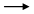 кукурузные хлопья  кукуруза;овсяные хлопья  овёс;макароны  пшеница;геркулес  овёс.IV Работа в рабочих тетрадях 1)  з а д а н и я  № 58, 60.2) Прочитайте  названия  сельскохозяйственных  работ  (з а д а н и е
№ 59). Отметьте те, которые проводят осенью на полях.– Отгадайте, какие машины используют на полях.Железный нос в  землю врос,                                        Богатырь идёт железный,Роет, копает, зеркалом сверкает.                                  Но работник он полезный(Плуг.)                                                                                  Тащит плуги за собой,                                       Разговор ведёт с весной.  	(Трактор.)Богатырь-тяжеловес                                                    Для уборки урожаяПлуг таскает, возит лес.                                              На поля я выезжаюЗа железным конём                                                      И за несколько машинЯщик тянется с зерном,                                               Там работаю один.         	(Комбайн.)Сквозь дырявое дноВысыпается оно.           (Сеялка.)           На просторе, в море хлеба,           Замок с башнями до неба.           Замок с башнями до неба           Сохранит всё море хлеба.         	(Элеватор.)V. Итог урока.    Мини-викторина.– Кто трудится на полях, чтобы посадить и собрать урожай? Д: Трактористы, комбайнеры, шофёры, агрономы.– Как одним словом назовём трактористов и комбайнёров? (Механизаторы.)– Как лесные насаждения помогают хлеборобам? Д: Они сохраняют влагу в почве.– Куда  зерно  везут  после  уборки?  (На  элеватор – хранилище  для зерна.)– Где зерно превращают в муку? (На мельнице.)– Что нужно сделать с мукой, чтоб испечь хлеб? (Замесить тесто.) VI  Домашнее задание